Publicado en Punta Cana, Republica Dominicana el 28/10/2019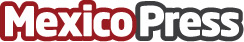 Arranca la 6ª edición de la Semana Culinaria en Barceló Bávaro Grand ResortDesde el Domingo 20 y hasta el 27 de octubre, chefs y personalidades del mundo gastronómico se dan cita en la 6ª edición de la Semana CulinariaDatos de contacto:Ana Cano, Dpto. de MarketingFacebook: Barcelobavarograndresort / Intagram: @barcelobavarograndresort8292137330Nota de prensa publicada en: https://www.mexicopress.com.mx/arranca-la-6-edicion-de-la-semana-culinaria-en Categorías: Gastronomía Entretenimiento Turismo Restauración http://www.mexicopress.com.mx